PLANT ADAPTATIONS: LEAVESBig leaves capture more light but are exposed to more water loss and to suffer the changes in temperatura than smaller leaves.The leaves that have smaller surface reduce the water loss and are less exposed to extreme temperaturas.Given the different climates, every climate has been selecting the types of plant that have fitted characteristics, tat means the plant characteristics better suited for that particular climate.To which climate conditions will be better adapted the following plants?Plant characteristics:1.- Small leave in form of a needle, with a protection covering. (Fir tree)2.-Wide leave that fall in autum. (Maple)3.- Leaves that have turned into spikes or thorns. (Cactus)4.- Big Surface leaves that the plant keep all year round. (Philodendron).Climatic conditions:a.- Daily rain with warm temperaturasb.- Water shortage all yearc.- Cold winters and hot summersd.- Liquid water shortage due to be frozen most of the year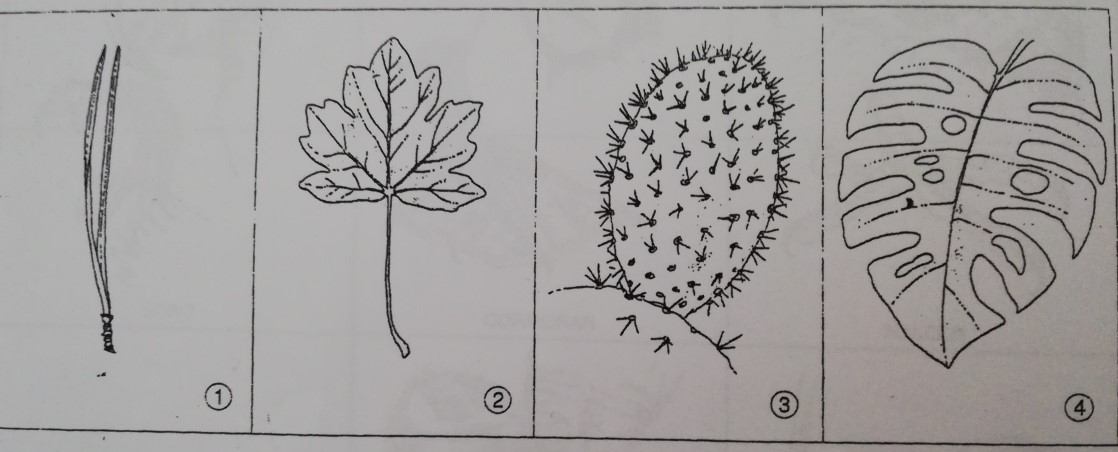 